Указ Президиума Верховного Советаот: 06.11.1945 
Издан: Президиум ВС СССР / Архив: ЦАМОфонд: 33опись: 686046ед.хранения: 701№ записи: 49497719. 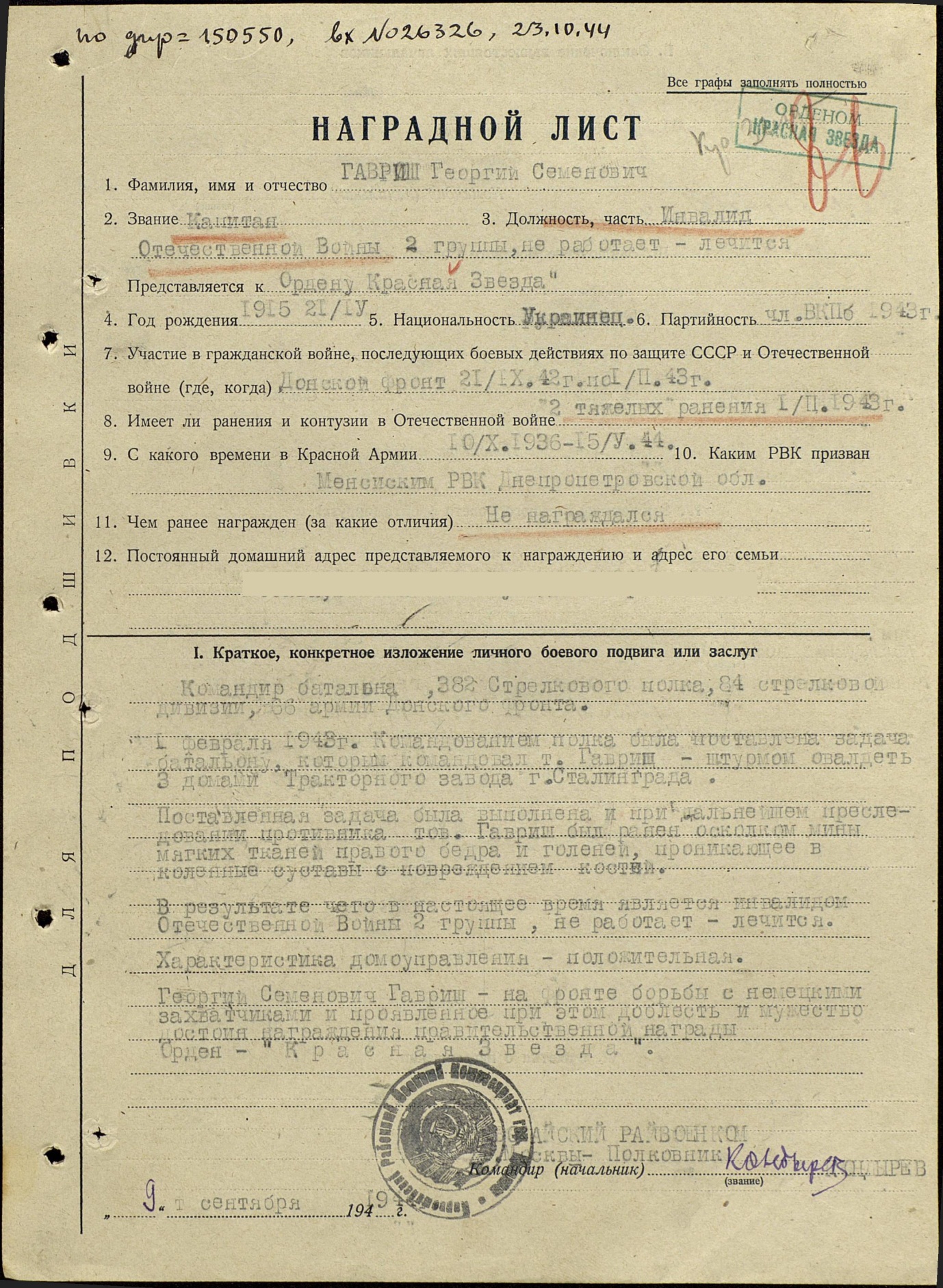 